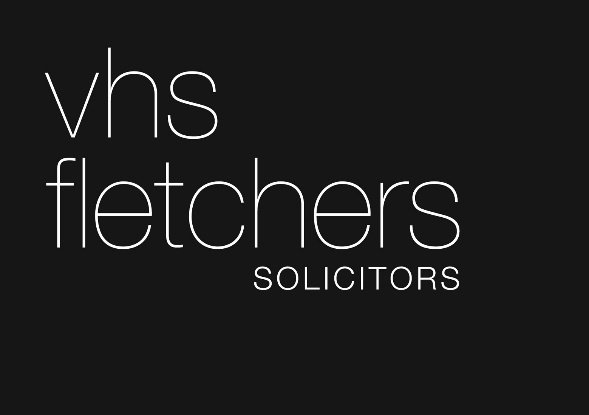 Criminal Defence Solicitors – Trainee Solicitor VacancyVHS Fletchers is one of the leading firms of Criminal Defence Solicitors in the East Midlands, We are looking to recruit a trainee solicitor based at our busy Chesterfield office. The successful candidate must have an enthusiasm and aptitude for Criminal Law and a desire to work within the publicly funded Criminal Defence sector with a view to remaining with us post-qualification.Job DescriptionThe successful candidate will have the following key responsibilities for cases:file and office administration;keeping clients fully updated with case progress;perusal of case papers;attending client conferences with Counsel;taking clients’ instructions and providing the necessary advice;ensuring that all steps necessary for the proper preparation of cases are taken.It would be preferable for applicants to already hold the Police Station Accreditation qualification.  If the successful candidate does not, then they will immediately be assisted to secure the accreditation to begin to advise suspects in police interview.  The successful candidate will take their place on the firms out of hours rota to provide emergency advice.Whilst the position will be based at our Chesterfield office the role will, on occasions, entail visiting clients in Prison, Police Stations and Courts within the East Midlands and further afield. Our aim is for you to gain:an encouraging and positive experience in a professional and friendly environment;the necessary experience to qualify as a solicitor with the aim of being retained by the firm beyond the end of the training contract with a view to becoming a Duty Solicitor for the firm in Chesterfield.Salary: 	Law Society Recommended minimum for outside LondonApplication:	CV and covering letter to david.gittins@vhsfletchers.co.uk Closing Date:	9 November 2018Start date:	January 2019